TOMADA DE CONSCIÊNCIA: DEMOCRACIA NO BRASILAssista ao vídeo abaixo para receber as instruções sobre esta atividade: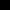 Link para o vídeo: https://youtu.be/zxJVTRIA33M(Caso não consiga acessar o vídeo, um link também será enviado para os e-mails de cada um)Como neste dia 1º de maio será feriado, nossa primeira vídeoconferência será apenas no dia 08 de maio. Até lá, vamos relembrar um pouco do que aprendemos no último bimestre para a tomada de consciência. O objetivo desta atividade é refletir sobre “Como a pandemia de coronavírus afeta a democracia no Brasil?”	Consulte as atividades que você fez anteriormente para relembrar o que for necessário.ATIVIDADE INDIVIDUAL - Responda às questões:1. De que forma a democracia pode favorecer o combate ao coronavírus?2. Quais as dificuldades o combate ao coronavírus enfrentaria se mantivéssemos a política da República Velha?3. A democracia será fortalecida ou enfraquecida após o período de pandemia do coronavírus? Por quê?Caso tenha dúvidas com a atividade, chame o professor no Google Hangouts durante o horário de aula: vinicius.araujo.ieijf2@gmail.comDPO: 